Dear Sylvania School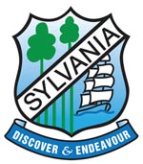 Student AbsenceName: _______________________________			Class:________________Date/s Absent____________________________________________________________Reason - Please tick oneSick								Medical / Dental AppointmentUrgent Family Business					Other____________________________________________	Parent/Guardian Signature 		_____________ DateDear Sylvania SchoolStudent AbsenceName: _______________________________			Class:________________Date/s Absent____________________________________________________________Reason - Please tick oneSick								Medical / Dental AppointmentUrgent Family Business					Other____________________________________________	Parent/Guardian Signature 		_____________ DateDear Sylvania SchoolStudent AbsenceName: _______________________________			Class:________________Date/s Absent____________________________________________________________Reason - Please tick oneSick								Medical / Dental AppointmentUrgent Family Business					Other____________________________________________	Parent/Guardian Signature 		_____________ DateDear Sylvania SchoolStudent AbsenceName: _______________________________			Class:________________Date/s Absent____________________________________________________________Reason - Please tick oneSick								Medical / Dental AppointmentUrgent Family Business					Other____________________________________________	Parent/Guardian Signature 		_____________ Date